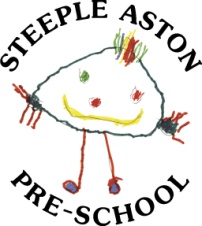  
1.4 Uncollected childPolicy statementIn the event that a child is not collected by an authorised adult by their expected collection time, we put into practice agreed procedures. The child will receive a high standard of care in order to cause as little distress as possible.We inform parents/carers of our procedures so that, if they are unavoidably delayed, they will be reassured that their children will be properly cared for.ProceduresParents are asked to provide the following specific information when their child starts attending our setting, which is recorded on our Registration Form:Home address and telephone number - if the parents do not have a telephone, an alternative number must be given, perhaps a neighbour or close relative.Place of work, address and telephone number (if applicable).Mobile telephone number (if applicable).Names, addresses, telephone numbers and signatures of adults who are authorised by the parents to collect their child from the setting, for example a child-minder or grandparent.Who has parental responsibility for the child.Information about any person who does not have legal access to the child.On occasions when parents are aware that they will not be at home or in their usual place of work, they inform us either in writing or over the telephone of how they can be contacted.On occasions when parents, or the persons normally authorised to collect the child, are not able to collect the child, they provide us with written details of the name, address and telephone number of the person who will be collecting their child. This is recorded on the ‘collection slips’ which can be obtained from a member of staff on the door. We agree with parents how to verify the identity of the person who is to collect their child. Parents ensure the nominated person knows their child’s password which is the unique password parent’s record on their child’s registration form.Parents are informed that if they are not able to collect the child as planned, they must inform us so that we can begin to take back-up measures. If a child is not collected  within 30 minutes  at their expected collection time, and there is no name contact who can be contacted to collect the child, we apply the procedures for uncollected children.  The collection forms, diary and answering machine, are checked for any information about changes to the normal collection routines.If no information is available, parents/carers are contacted at home or at work.If this is unsuccessful, the adults who are authorised by the parents to collect their child - and whose telephone numbers are recorded on the Registration Form - are contacted.All reasonable attempts are made to contact the parents or nominated carers.The child does not leave the premises with anyone other than those named on the Registration Form or in their file or by another person specified by social careIf we have any cause to believe the child has been abandoned, we contact the local authority children’s social care team:
If the children’s social care team is unavailable [or as our local authority advise] we will contact the local police]     After an additional 15 minutes if the child has not been collected, we will contact the above statutory agencies       again The child stays at the setting in the care of two members of staff, until the child is safely collected either by the parents or by a social care worker.Social care will aim to find the parent or relative. If they are unable to do so, the child will become looked after by the local authority.Under no circumstances will we go to look for the parent, nor leave the setting premises with the child.We ensure that the child is not anxious and we do not discuss our concerns in front of them.A full written report of the incident is recorded in the child’s file.Depending on circumstances, we reserve the right to charge parents for the additional hours worked.Ofsted may be informed:Other useful Pre-school Learning Alliance publicationsSafeguarding Children (2013)0300 1231231                                                            